Temat: Uzależnienie od papierosów.Drodzy uczniowiePapierosy to używka, która powoduje silne uzależnienie i wiele chorób.                                                                                                    Człowiek, który pali zagraża sobie i osobom ze swojego otoczenia, którzy wdychają dym papierosowy. Ludzie którzy palą papierosy mogą zachorować na nowotwory gardła, płuc, na choroby serca i wiele innych. Poza tym brzydko pachną.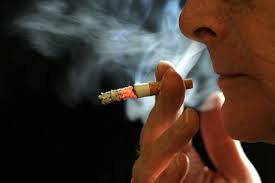 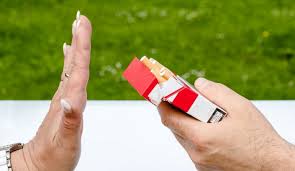 Pokoloruj obrazek, który promuje rzucenie palenia.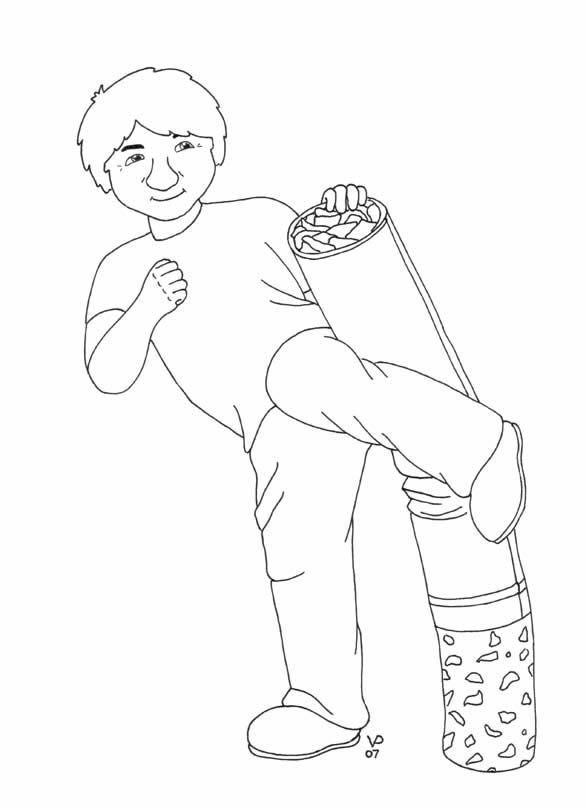 Wykonaj zadanie.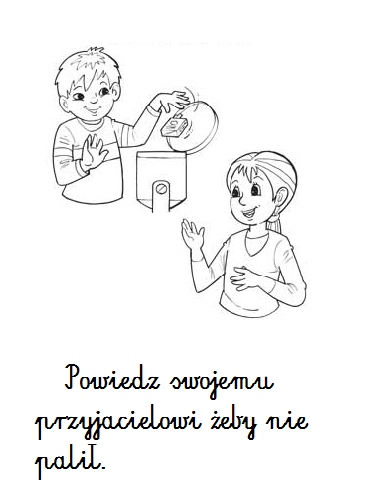 